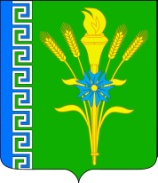 администрация  ТРЕХСЕЛЬСКОГО сельского поселения Успенского РАЙОНАПОСТАНОВЛЕНИЕот 14 августа  2020  года					                             № 47с.ТрехсельскоеО внесении изменений в постановление администрации Трехсельского сельского поселения Успенского района от 02 марта 2020 года № 12 «О размещении нестационарных торговых объектовна территории Трехсельского сельского поселения Успенского района»В соответствии с Федеральным законом от 28 декабря 2009 года №381-Ф3 «Об основах государственного регулирования торговой деятельности в Российской Федерации», Законом Краснодарского края от 31 мая 2005 № 879-КЗ «О государственной политике Краснодарского края в сфере торговой деятельности», постановлением главы администрации (губернатора) Краснодарского края от 11ноября 2014 года № 1249 «Об утверждении Порядка разработки и утверждения органами местного самоуправления схем размещения нестационарных торговых объектов на территории Краснодарского края», руководствуясь Федеральным законом Российской Федерации от 06 октября 2003 года № 131-ФЗ «Об общих принципах организации местного самоуправления в Российской Федерации» и Уставом Трехсельского сельского поселения Успенского района постановляю:1.Внести изменения в  постановление администрации Трехсельского сельского поселения Успенского района от 02 марта 2020 года № 12  «О размещении нестационарных торговых объектов на территории Трехсельского сельского поселения Успенского района» следующие изменения:1.1 Абзац 3 пункта 2 Приложение 2 к постановлению «Методика определения стартового размера финансового предложения за право на размещение нестационарных торговых объектов на территории Трехсельского сельского поселения Успенского района» изложить в следующей редакции :«С - базовый размер финансового предложения за 1 кв. м нестационарного торгового объекта, равный 200 рублям в месяц».        1.2  Добавить в раздел 3 подраздела 3.2 порядок проведения конкурса пункты следующего содержания:       «38.1. закрепление в муниципальных программах (подпрограммах мероприятий по предоставлению производителям товаров (сельскохозяйственных и продовольственных товаров, в том числе фермерской продукции, текстиля, одежды, обуви и прочих) и организациям потребительской кооперации, которые являются субъектами малого и среднего предпринимательства, муниципальных преференций в виде предоставления мест для размещения нестационарных и мобильных торговых объектов без проведения торгов (конкурсов, аукционов) на льготных условиях или на безвозмездной основе;      38.2.  закрепление в муниципальных правовых актах условий и порядка оказания поддержки субъектам МСП, обеспечивающих их равный доступ к участию в соответствующих муниципальных программах (подпрограммах).»     2. Обнародовать настоящее постановление в соответствии с Уставом Трехсельского сельского поселения Успенского района и разместить на официальном сайте администрации в сети «Интернет».3.Настоящее постановление вступает в силу со дня, его официальногообнародования.      4. Контроль за выполнением настоящего постановления оставляю засобой.Глава Трехсельского сельскогопоселения Успенского района				 Т.И.КалзаПроект подготовлен и внесен:специалист администрацииТрехсельского сельского поселенияУспенского района                                                       А.Н.ПетренкоПроект согласован:Ведущий специалист администрации Трехсельского сельского поселенияУспенского района                                                        О.А.Пащенко